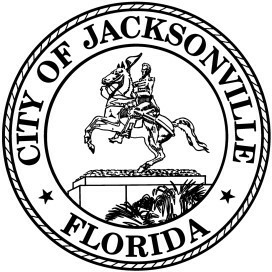        OFFICE OF THE CITY COUNCIL       Office (904) 255-5200									      117 West Duval Street       Fax (904) 255-5230							      City Hall, Suite 425      Jacksonville, FL 32202Zoom Virtual Noticed Town Hall MeetingCouncil members Carlucci and Cumber- Re Lot JNovember 24, 2020Zoom Meeting ID: 968 1700 0324Zoom Meeting Passcode: 217086AgendaIntroductions						Proposed legislation – CM CarlucciProposed legislation – CM CumberCouncil Members DiscussionPublic Comments (if time is available)Adjourn. 